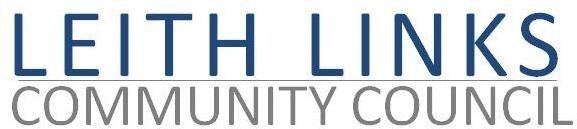 AGENDAMONDAY 30 November 2020Adoption of Minutes of previous meeting (26.10.20)Reports from Police Scotland, Elected Representatives (CEC, Holyrood, ) as availableLicensing matters. Short Term Lets Regulation response, Report.Parks & Greenspaces matters. Friends, Public Spaces Management Plan Consultation (new deadline 20  January 2021)Travel & Mobility matters. Spaces for People, Trams Planning matters.  / Community Engagement & WebsiteOpen Forum  / AOCBNext meeting: Monday 25 January 2021, 6:30pm 